PO WER IV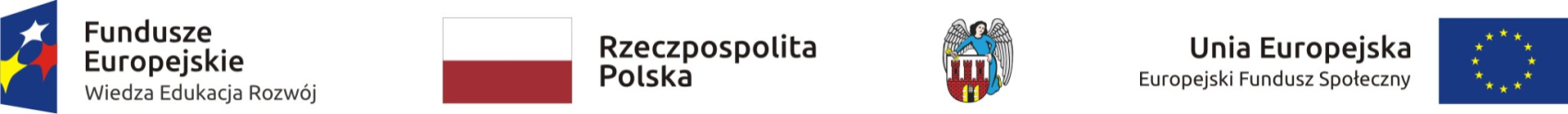 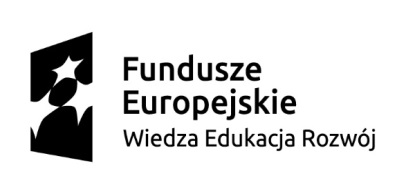 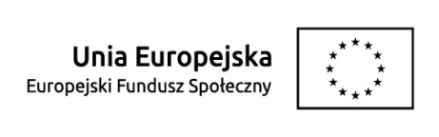 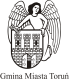 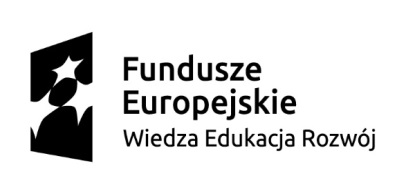 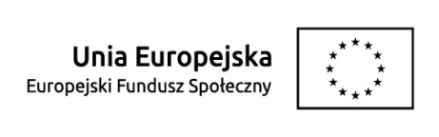 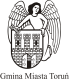 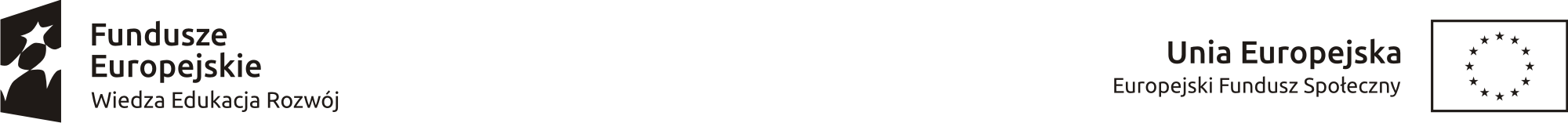 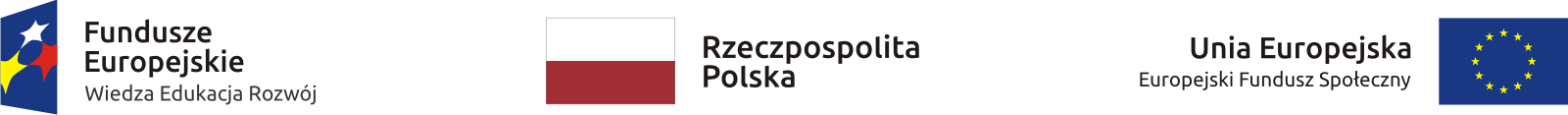 Logotypy wspólne dla projektów realizowanych w ramach PO WER i RPO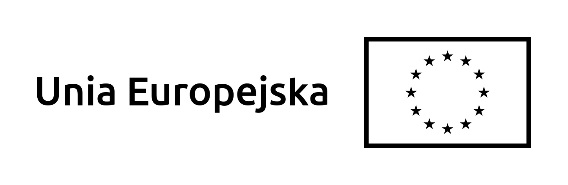 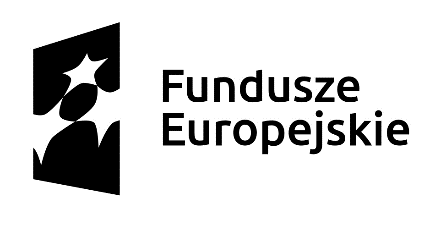 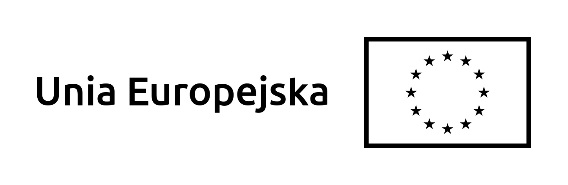 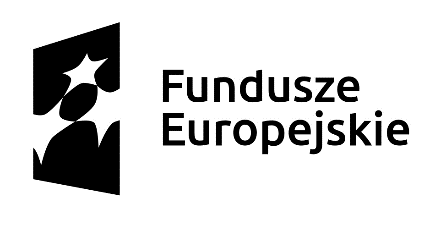 